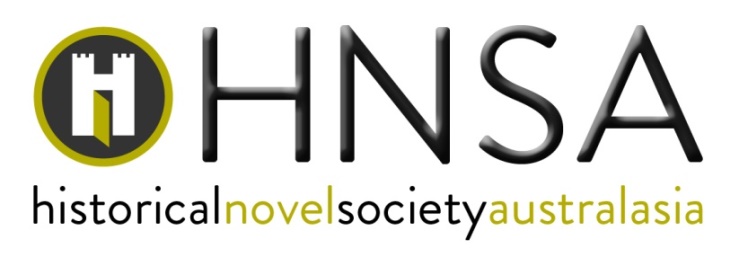 HNSA ELIZABETH JANE CORBETT MENTORSHIP FOR YOUNG ADULT HISTORICAL FICTIONBook and Author detailsTitle of book:Author:Place of citizenship or residency of author (Australia or NZ):Trybooking ticket number for entry fee of $15 (please attach receipt):Date of Birth of Author (if applicable)*:*If the book is entirely set post 1970 please provide date of birth of the author (this does not apply to time slip, parallel narratives, multi time narratives, and pseudo histories).Entrant’s contact details  Entrant’s name: (If you have a pen name, please also specify)Email address:Phone number:	Address for submissionThe nomination form, Trybooking receipt, and manuscript excerpt (including max 500 synopsis) must be sent as 3 separate attachments to ejcorbettmentorship@gmail.com   Nomination form and receipt to accompany a submissionThe nomination form and a copy of the Trybooking receipt must accompany each manuscript excerpt submitted. The downloaded HNSA nomination form file must be renamed to include the author’s surname and the title of the book eg Surname_TitleofBook.docx. Failure to correctly describe the nomination form file name will result in immediate elimination.Confirmation of copyrightI confirm that the work submitted is entirely my own and has not been published previously in any format._____________________________Signature of author (a typed name is acceptable): Date nomination form signed:______________________